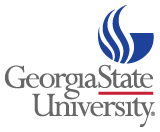 Office of Revenue, Receivable and Cashiering ServicesPhone:(404) 413-3251CREDIT CARD TERMINAL RETURN FOR DESTRUCTIONComplete and print out form.  Please deliver old credit card terminal(s) with form to the University Cashier’s Office.Print a duplicate form to be signed and returned to you, if needed for your departmental records.RRCS Office Use:Received By:  Print Name: __________________________   Signature: _______________________________Date: _________________Credit Card equipment to be delivered to cashier secured area for storage or destruction.1.Date:2.Department Name:3.Department Location4.Contact Person & Phone Number:5.Equipment Type (Check all that apply):Credit Card Terminal(s):Pin Pad(s):6.Serial Number(s):         a.   Credit Card Terminal(s):Pin Pad(s) (if applicable):